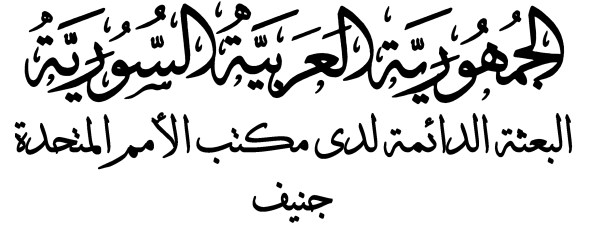 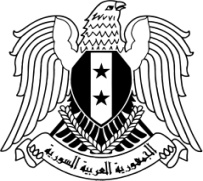 الاستعراض الدوري الشامل الدورة السابعة عشر (21 تشرين الأول- 1 تشرين الثاني)  السكرتير الثاني: خولة يوسفSecond secretary:  Khawla Youssefشكراً سيدي الرئيس:يُقدم وفد بلادي التوصيات التاليّة؛ على أمل أن يتمكن المجلس عبر آلياته المتعددة من المساهمة في تنفيذ قرارات الأمم المتّحدة ذات الصلة بوضع حدٍ للاحتلال الإسرائيلي للأراضي العربيّة: التعاون التام مع آليّات الأمم المتّحدة المُشَّكلة لمتابعة أوضاع حقوق الإنسان في الأراضي العربيّة المحتلة، وخاصةً لجنة التحقيق في الممارسات الإسرائيليّة التي تؤثر على حقوق الإنسان في الأراضي العربيّة المحتلة، والسماح للجنة بزيارة الجولان السوري المحتل. تمكين المواطنين السوريين في الجولان المحتل من زيارة أقاربهم في الوطن الأم عبر معبر القنيطرة. احترام الهوية الثقافيّة للمواطنين السوريين في الجولان السوري المحتل والسماح لهم بتطبيق المناهج الدراسيّة الوطنيّة. الالتزام بواجباتها كسلطة احتلال في الحفاظ على الموارد الطبيعيّة والبيئة في الأراضي العربيّة المحتلة.  إطلاق سراح كافة الأسرى العرب، وضمان معاملتهم معاملةً تتفق مع القانون الدولي الإنساني والقانون الدولي لحقوق الإنسان.